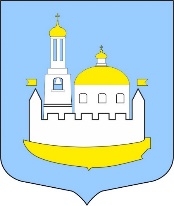 МЕСТНАЯ АДМИНИСТРАЦИЯ
ВНУТРИГОРОДСКОГО МУНИЦИПАЛЬНОГО ОБРАЗОВАНИЯ ГОРОДА ФЕДЕРАЛЬНОГО ЗНАЧЕНИЯ САНКТ-ПЕТЕРБУРГАПОСЕЛОК УСТЬ-ИЖОРАПОСТАНОВЛЕНИЕО внесении изменений в постановление Местной Администрации МО п. Усть-Ижора от 10.10.2022 года № 24 /01-05/2022 «Об утверждении муниципальных программ МО п. Усть-Ижора на 2023 год»	В соответствии с постановлением Местной Администрации МО п. Усть-Ижора от 08.10.2019 года №25-1/01-13 «Об утверждении Положения о разработке муниципальных программ МО п. Усть-Ижора»	ПОСТАНОВЛЯЮ:1. Внести в постановление Местной Администрации МО п. Усть-Ижора от 10.10.2022 года № 24/01-05/2022 «Об утверждении муниципальных программ МО п. Усть-Ижора на 2023 год» (далее-Постановление) следующие изменения:1.1. приложение №4 к Постановлению изложить в новой редакции согласно приложению к настоящему постановлению.2. Настоящее постановление вступает в силу с момента его принятия.3. Контроль за исполнением постановления оставляю за собой.Глава местной администрации						Н.И. Мацепуро21.11.2023№ 54/01-05/2023